ПРИКАРПАТСЬКИЙ ЦЕНТР УКРАЇНСЬКОЇ АКАДЕМІЇ АРХІТЕКТУРИПІДПРИЄМСТВО”НАУКОВО—ТВОРЧА  МАЙСТЕРНЯ ”АРХІТРАВ”76018, м. Івано-Франківськ, вул. Українська,28, контактний телефон 50-30-11, код 32873509ДЕТАЛЬНИЙ ПЛАН ТЕРИТОРІЇДетальний план території для будівництва групи багатоквартирних  житлових будинків  з закладами громадського призначення  на вул. Грушевського, 89-а, в м. КалушіРозділ "Охорона навколишнього природного середовища"Звіт про стратегічну екологічну оцінкуДиректор НТМ „Архітрав”					М. ЧулупГАП									М. Чулупм. Івано-Франківськ2021рПередмоваСтратегічна екологічна оцінка (СЕО) - це новий інструмент реалізації екологічної політики, який базується на принципі запобігання негативним наслідкам для довкілля від планової діяльності на стадії планування, що набагато ефективніше ніж призупиняти впровадження діяльності під час впровадження. СЕО стратегічних документів планування, зокрема містобудівної документації, дає можливість зосередитися на всебічному аналізі можливого впливу планованої діяльності на довкілля у короткостроковій та довгостроковій перспективі з визначенням усіх типів наслідків враховуючи кумулятивні та синергетичні, та використовувати результати цього аналізу для запобігання або пом’якшення екологічних наслідків в процесі стратегічного планування.  Необхідність проведення СЕО встановлена Законом України «Про стратегічну екологічну оцінку» (Закону), який вимагає проведення оцінки усіх документів державного планування, зокрема містобудівної документації з метою визначення, опису та оцінювання наслідків виконання документів державного планування для довкілля, у тому числі для здоров’я населення, виправданих альтернатив, розроблення заходів із запобігання, зменшення та пом’якшення можливих негативних наслідків, яка включає визначення обсягу стратегічної екологічної оцінки, складання звіту про стратегічну екологічну оцінку, проведення громадського обговорення та консультацій (за потреби - транскордонних консультацій), врахування у документі державного планування звіту про стратегічну екологічну оцінку, результатів громадського обговорення та консультацій, інформування про затвердження документа державного планування. Стратегічна екологічна оцінка проєкту «Детальний план території для будівництва групи багатоквартирних житлових будинків з закладами громадського призначення на вул. Грушевського,89-а в м. Калуші»  здійснювалася відповідно до Закону України «Про стратегічну екологічну оцінку», чинних норм, нормативів, правил і стандартів України щодо: забезпечення екологічної безпеки; охорони навколишнього природного середовища;  раціонального використання та відтворення природних ресурсів; запобігання шкоди довкіллю та здоров'ю населення; урахування державних, громадських та приватних інтересів. Відповідно до Закону України "Про регулювання містобудівної діяльності" (ст. 2), містобудівна документація підлягає стратегічній екологічній оцінці в порядку, встановленому Законом України "Про стратегічну екологічну оцінку". Розділ "Охорона навколишнього природного середовища" у складі проекту містобудівної документації одночасно є Звітом про стратегічну екологічну оцінку (далі – СЕО), який повинен відповідати  вимогам Закону (стаття 11).1. Загальні положення 1.1. Правові засади проведення СЕО Стратегічна екологічна оцінка це елемент планування сталого розвитку, завдяки якому можливо обґрунтовано надати оцінку стратегічним документам, з погляду впливу на довкілля та здоров’я населення, узгодити їх між собою, завдяки проведенню комплексного оцінювання та запобігти важким наслідкам та виснажливому впливу необміркованих та необґрунтованих рішень. Виконання стратегічної екологічної оцінки (СЕО) проводиться у відповідності до таких нормативних актів України: Закон України «Про стратегічну екологічну оцінку» Наказ №296 Міністерства екології та природніх ресурсів України «Про затвердження методичних рекомендацій до здійснення стратегічної екологічної оцінки» Наказ 260 від 18.07.2019 Міністерства екології та природніх ресурсів України «Про внесення змін дог методичних рекомендацій із здійснення стратегічної екологічної оцінки документів державного планування».Наказ 465 від 29.12.2018 Міністерства екології та природніх ресурсів України «Про внесення змін до методичних рекомендацій із здійснення оцінки документів державного планування».1.2. Вимоги до стратегічної екологічної оцінки Стратегічна Екологічна Оцінка є обов’язковою частиною процесу розробки детального плану частини території, та її виконання частково інтегровано безпосередньо у процес планування на прикінцевої стадії розробки детального плану. У процесі здійснення СЕО важливо розглянути можливі альтернативи щодо пропонованого детального плану території та умов його виконання. Кожна з альтернатив які розглядаються (за наявністю) повинна бути обґрунтована з точки зору впливу на довкілля, а прийнятий варіант винен пропонувати найвищий рівень безпеки для довкілля. Методологія ґрунтується на європейському досвіді проведення стратегічної екологічної оцінки документів державного планування. Порядок здійснення СЕО затверджено відповідно до статті 9 Закону України «Про стратегічну екологічну оцінку» та V розділу Методичних рекомендацій із здійснення стратегічної екологічної оцінки документів державного планування.  Етапами стратегічної екологічної оцінки є: визначення обсягу стратегічної екологічної оцінки; складання звіту про стратегічну екологічну оцінку; проведення громадського обговорення та консультацій у порядку, передбаченому статтями 12 та 13 Закону України «Про стратегічну екологічну оцінку», транскордонних консультацій у порядку, передбаченому статтею 14 цього Закону; врахування звіту про стратегічну екологічну оцінку, результатів громадського обговорення та консультацій; інформування про затвердження документа державного планування; моніторинг наслідків виконання документа державного планування для довкілля, у тому числі для здоров’я населення. 1.3. Глибина та спосіб виконання СЕО Стратегічна екологічна оцінка, звіт про яку надається, виконана на вимогу чинного законодавства, а саме Закону України «Про стратегічну екологічну оцінку» та у відповідності до вимог затверджених методичних матеріалів, а саме Наказу Міприроди №296, та містить повний обсяг необхідної інформації згідно Закону України про «Стратегічну екологічну оцінку». З метою різносторонньої оцінки ймовірного впливу на довкілля застосовувалися такі методи отримування інформації: Вивчення проекту містобудівної документації Аналіз статистичних даних наведених у статистичних довідниках та щорічному статистичному збірнику Аналіз динаміки зміни показників Аналіз поточного стану за висновками регіональної доповіді та статистичного щорічника Відкриті джерела, зокрема інтернет- сайти З врахуванням ключових проблем населеного пункту були зроблені висновки щодо можливості виконання ДПТ на вказаній ділянці та зроблені рекомендації щодо вдосконалення плану та висновки щодо впливу на довкілля. 2. Зміст та основні цілі документа державного планування, його зв’язок з іншими документами державного планування.Проєкт «Детальний план території для будівництва групи багатоквартирних житлових будинків з закладами громадського призначення на вул. Грушевського,89-а в м. Калуші» розробляється з ціллю визначення планувальної організації та  зміни цільового призначення, просторової композиції і параметрів забудови ландшафтної організації території площею 3,36530 га на вул. Грушевського м. Калуш.Детальний план є містобудівною документацією місцевого рівня, яка визначає функціональне призначення, параметри забудови земельної ділянки з метою розміщення об’єкту будівництва, формування принципів планувальної організації забудови, уточнення містобудівної документації, визначення планувальних обмежень використання території згідно з державними будівельними та санітарно-гігієнічними нормами.Детальний план території (ДПТ) розробляється з метою визначення потужності та параметрів забудови відведеної земельної ділянки і уточнює положення генерального плану м. Калуша.Планувальним обмеженням на території ДПТ є існуюча забудова (15-20м), охоронні зони майданчиків, та відступи від існуючих інженерних мереж. Охоронна зона від промислових та виробничих об’єктів – втратила свою актуальність, оскільки всі виробничі та складські будівлі винесені з суміжних ділянок. Взагалі в даному районі міста сформувалась чітка перспектива забудови вул. Грушевського-Писарська багатоквартирною житловою забудовою та громадськими об’єктами.Ділянка  обмежена: з півночі - існуюча забудова, вул. М. Грушевського;з  заходу  – проїзд, гаражі  індивідуальна житлова забудова;з сходу    –  існуюча забудова ;з півдня – вул. Писарська,   Ділянка знаходиться в межах  м. Калуша і є придатною для розміщення житлової забудови.Використання території.На даний час на ділянці, що пропонується для  будівництва  багатоквартирної житлової забудови  з приміщеннями громадського призначення та реконструкцією солодового цеху,  є декілька будівель, більша частина з яких, підлягають зносу. Цільове призначення ділянки.     Для розміщення та експлуатації основних, підсобних і допоміжних будівель та споруд підприємств переробної, машинобудівної та іншої промисловості для обслуговування цілісного майнового комплексу пивзаводу.Планувальні зміни.За функціональним призначенням більшість території проектування передбачається під розміщення багатоквартирної житлової забудови з вбудованими закладами громадського призначення. Площа забудови для будівництва  багатоквартирної житлової забудови  з приміщеннями громадського призначення  становить близько 24 %, (площі – див. техніко-економічні показники).Структура забудови в межах забудови території проектування ДПТ наступна:   багатоквартирна житлова забудова  з вбудованими закладами громадського призначення складається з 18-ти секцій  9-ти  поверхових з технічним поверхом  житлових будинків, а також відновлений Солодовий цех пивоварні, дитячих, спортивних та відпочинкових майданчиків, а також господарський та майданчик для сміттєконтейнерів, благоустрій і парковка для автомобілів.Проектоване цільове призначення ділянки –  Для будівництва і обслуговування багатоквартирних житлових будинків з закладами громадського призначення.Згідно розробленого детального плану та аналізу існуючого стану на території опрацювання розміщено житловий квартал з повним набором функціонального забезпечення. Для розрахунку кількості мешканців приймається максимальна щільність забудови 450 осіб/га. Відповідно на території ДПТ проживатиме до 2 200 мешканців.3. Характеристика поточного стану довкілля, у тому числі здоров’я населення та прогнозові зміни цього стану, якщо документ державного планування не буде затверджено3.1. Опис географічного положення та геодезичних умов Проектна земельна ділянка знаходиться  в південно-західній частині міста та межує із зоною багато квартирною та садибної  забудови міста Калуш. Район представлений дуже пологими схилами Калуської улоговини. Ухили земної поверхні коливаються від 2 до 5°. 3.2. Характеристика стану геологічного середовища з визначенням та оцінкою екологічно небезпечних геологічних процесів; Відповідно до схеми інженерно-геологічного районування України м. Калуш відноситься до інженерно-геологічної під області Пригоргансько-Передкарпатської пластово-акумулятивної височини на неогенових відкладах. В межах території запроектованого об’єкт рельєф ділянки спокійний, з незначним перепадом висот. Літологічний склад представлений наступним заляганням інженерно-геологічних елементів у зворотному порядку: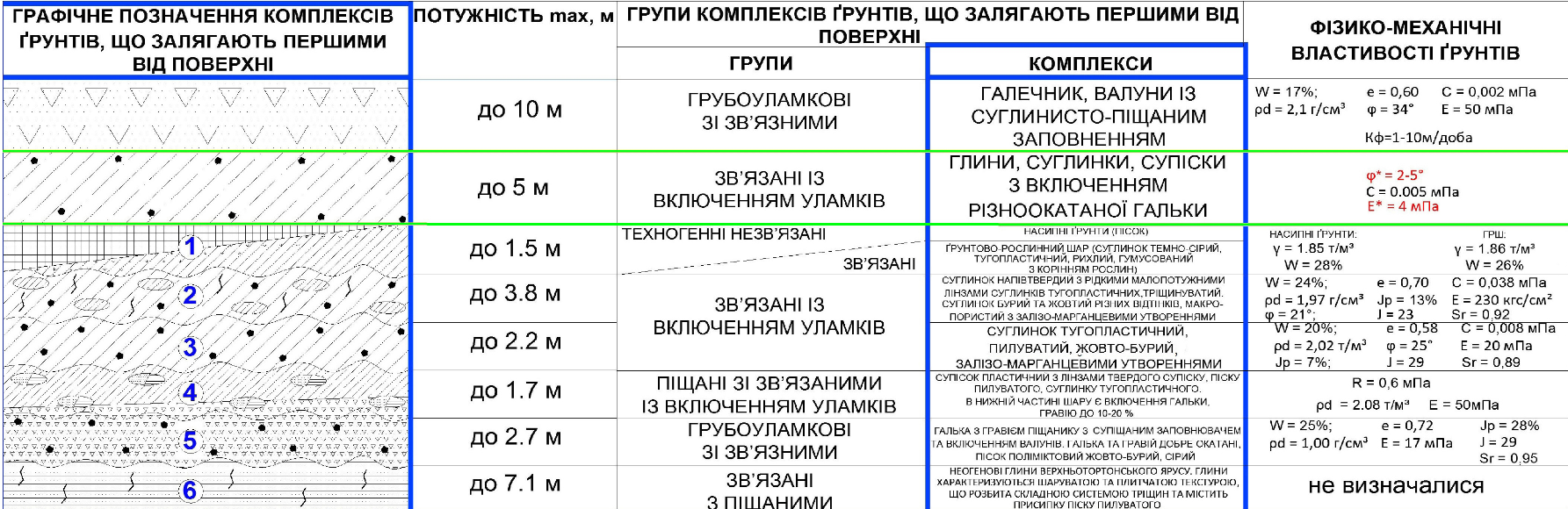 Ґрунтові води залягають на глибинах від 1 до 10 м. Серед небезпечних природних процесів характерні процеси підтоплення, заболочування, в межах ареалу засолення водоносних горизонтів – сильноагревний вплив підземних вод на підземні металеві конструкції. Щоб уникнути проблем, пов’язаних з підтопленням та заболочуванням варто вдаватися до організації дренажних систем, робити підсипку території. Для нейтралізації агресії підземних вод на металеві конструкції варто застосовувати ізолюючі покриття, наносити на металеві конструкції спеціальні лаки та смоли. Ділянки проектування відноситься дуже пологих схилів Калуської улоговини без геодинамічних процесів територія сприятлива для будівництва. Екологічно небезпечні геологічні процеси на території проектування відсутні, ділянка відноситься до умовно придатних для забудови території.Зміни на геологічні процеси  у разі незатвердження ДПТ не прогнозуються.3.2. Характеристика та статистичні показники погодно-кліматичних умов Місто Калуш лежить в атлантико-континентальній кліматичній області. Клімат міста помірно континентальний, вологий з прохолодним літом та м'якою зимою, формується під панівним впливом вологих повітряних мас Атлантичного океану та Середземного моря. Це зумовлює різке зниження температури повітря взимку до −20 °C і підвищення температури влітку до +20 - 30 °C. Зими, як правило, м'які, літо — тепле. Пересічна температура січня −4 - −10 °C, липня – +18 - 25 C. Період з температурою понад +10 °C становить 160 -170 днів. Безморозний період — 250 - 255 днів. Річні суми опадів коливаються в межах 600—800 мм. Основна кількість опадів припадає на теплий період. Це пов'язано з тим, що місто належить до вологої помірно теплої акрокліматичної зони і на клімат міста суттєво впливає близькість гір Карпат. Середня багаторічна температура повітря складає +9,0 ºС, багаторічний абсолютний максимум температури дорівнює +32,5 ºС, абсолютний мінімум склав -20,8 ºС. Середня багаторічна кількість днів без відлиг складає 31 день, з морозом 99 днів.Річні показники температури повітря (м/с Долина)Відповідно до ДСТУ-Н Б В.1.1-27:2010 «Будівельна кліматологія» тривалість опалювального періоду складає 179 діб. Відповідно до схеми архітектурно будівельного кліматичного районування території України за вказаним нормативним документом, м. Калуш відноситься до ІІІ-А (Карпатського) району. Середня багаторічна температура поверхні ґрунту складає +9,4 ºС, абсолютний максимум склав +52,2 ºС, мінімум – -25,6 ºС. Багаторічна кількість днів з замороженим ґрунтом складає 132. Число днів з морозом на глибинах складає 24 дня. В залежності від глибини, температура в товщі ґрунту в середньому коливається від 10,3 до 10,5 ºС. Число днів з морозом на глибині 0,2 м складає 19 днів. Глибина промерзання ґрунту для м. Калуш складає 80 смСередній багаторічний показник відносної вологості повітря складає 73%. Середня багаторічна кількість днів з відносною вологістю не більше 30 % дорівнює 12 днів, не менше 80% – 91 день. Багаторічна температура точки роси складає 4 C.Середня багаторічна кількість балів за хмарністю складає 4,1 балів. Середня багаторічна кількість абсолютно ясних днів – 85, абсолютно похмурих – 41 днів. Серед морфологічних типів хмар переважають високо-купчасті (Altocumulus, Ac), перисті хмари (Cirrus (Ci), перисто-шаруваті (Cirrostratus (Sc), купчасті (Cirrus (Ci), купчасто-дощові (Cumulonimbus (Cb). Середня багаторічна кількість випадків з видимістю менше 1 км – 130, більше 10 км – 2273.Середня багаторічна швидкість вітру складає 2,3 м/с, середня багаторічна максимальна швидкість вітру складає 26,8 м/с. Кількість випадків з градієнтом швидкості 0-1 м/с складає 1237, кількість випадків з градієнтом швидкості 10-11 м/с складає 25.Середній багаторічний показник атмосферного тиску складає 971,5 ГПа. Переважають вітри південно-західного, західного, північно-західного напрямків.Сумарна багаторічна кількість опадів складає 774 мм на рік. Сумарний багаторічний максимум за добу дорівнює 48 мм. Кількість днів з опадами з показником 0 мм на добу дорівнює 173, більше 30 мм – 3 дні.Серед метеорологічних явищ на території м. Калуш, які погіршують агрокліматичні властивості та комфортність клімату для населення, зустрічаються зливи, (середня багаторічна кількість днів зі зливами складає 121 день) ожеледь, (в середньому 12 днів на рік) туман, (в середньому 44 дня на рік) град, (1 днів) гроза (42 дні).Зміни на процеси парникового ефекту та клімату у разі незатвердження ДПТ не прогнозуються.3.4 Характеристика повітряного середовища:За даними Головного управління статистики в Івано-Франківській області у 2018 році викиди забруднюючих речовин в атмосферне повітря в м. Калуш склали 19435, 6 т (96,9% від викидів у 2017 році), в тому числі викиди діоксиду сірки 14753,2 т, сполука азоту 1023,3 т, метану 23,4 т, оксиду вуглецю 207,7 т, речовин у вигляді суспендованих твердих часток 3047,8 т, неметанові леткі органічні сполуки 369,3 т. Крім того, викиди діоксиду вуглецю склали 1249,9 тис. т.Викиди забруднюючих речовин та діоксиду вуглецю стаціонарними джерелами забруднення в атмосферне повітря в м. Калуш, тВикиди забруднюючих речовин в атмосферне повітря стаціонарними джерелами забруднення у м. Калуш, тис. т  Викиди забруднюючих речовин в атмосферне повітря стаціонарними джерелами забруднення у розрахунку на км² у м. Калуш, тВикиди діоксиду вуглецю в атмосферне повітря стаціонарними джерелами забруднення у м. Калуш, тис. тВикиди діоксиду вуглецю в атмосферне повітря стаціонарними джерелами забруднення у розрахунку на км² у м. Калуш, тВикиди діоксиду вуглецю в атмосферне повітря стаціонарними джерелами забруднення у розрахунку на одну особу у м. Калуш, кгВикиди окремих забруднюючих речовин та діоксиду вуглецю в атмосферне повітря На території планування  згідно дозволу на викиди забруднюючих речовин в атмосферне повітря стаціонарними джерелами №2610410780-2 від 23.03.2021 року  функціонують 4 неорганізованих   та 4 організованих стаціонарних джерел, що здійснюють викиди забруднюючих речовин нижче наведених обсягах.Стан навколишнього природного середовища території планування можна охарактеризувати, як задовільний. Прогнозові зміни стану атмосферного повітря, якщо ДДП не буде затверджено, не прогнозуються. Акустичний режим. Джерелом зовнішнього техногенного акустичного забруднення є автомобільна дорога. Санітарні розриви від червоних ліній вулиць до лінії регулювання житлової забудови потрібно приймати, згідно з ДБН Б.2.2-12:2019. Проектне рішення дані обмеження враховує. Оцінка територій електромагнітного впливу з визначенням площ наднормативного рівня; Стан електромагнітного забруднення в межах виконання ДПТ визначається базовими станціями стільникового зв’язку розташованими поблизу проектованої ділянки та лінією електропередачі. Також електромагнітне навантаження створює трансформаторна підстанція. Базові станцій встановлені згідно з правилами с визначеними захисними зонами та з отриманням дозволу не спричиняють наднормативного електромагнітного забруднення. Що до лінії електропередачи та трансформаторної підстанції – електромагнітний вплив знижується до безпечних показників за рахунок дотримання санітарно-захисних зон згідно діючих норм та правил. Також джерелом випромінювання можуть бути електричні станції альтернативної енергетики, зокрема сонячні та вітрові. В межах виконання проекту детального плану території вказані об’єкти на етапі планування не передбачаються. Зміна стану шумового та електромагнітного забруднення території, забруднення ґрунтів важкими металами якщо ДДП не буде затверджено, не прогнозується.3.5 Характеристика рослинного та тваринного світу. Так як територія м. Калуш активно освоюється в господарському відношенні, природний рослинний світ значно змінений. Природна рослинність представлена дубовими, дубово-сосновими, буковими, дубово-грабовими лісами, а також агрофітоценозами на їх місці. Основні представники: дуб звичайний, бук лісовий, ялиця біла, смерека, граб звичайний, у підліску - крушина, ліщина, орляк, квасениця, конвалія, фіалка, барвінок, шипшина, малина. Заплави річок представлені справжніми болотними та торф’яними луками (костриця валіська або типчак, костриця червона, китник лучний, щучник дернистий) в комплексі з евтротрофними болотами (лепешняк великий, осот гострий). Серед ссавців на території м. Калуш зустрічаються миша хатня, бурозубка звичайна, нетопир малий, вечірниця руда, кажан пізній, пацюк сірий, ласка, тхір чорний, куниця кам’яна, здичавілі коти та собаки. Серед птахів – лелека білий, голуб сизий, горлиця садова, дятел сирійський, ластівка міська, сич хатній, дрізд чорний, зяблик. Серед плазунів – ящірка прудка, вуж звичайний. Серед земноводних – жаба звичайна, ропуха зелена, часничниця звичайна, квакша звичайна.Озеленені території обмеженого користування – внутрішнє озеленення, представлене вербами, чагарниками а також газонами. Склад та кількість зелених насаджень, які підлягають зрізуванню визначатиметься на наступному етапі проектування під час складання Акту обстеження зелених насаджень.У разі не затвердження ДПТ прогнозується негативний вплив: не будуть здійсненні заходи з комплексного благоустрою озеленених територій в межах ДПТ.3.6 Характеристика водного середовища. Стан водного середовища. У відповідності з геологічною будовою району м. Калуш на досліджуваній території виділяються декілька водоносних горизонтів. Своєрідним типом підземних вод в даному районі є верховодка, що утворюється за рахунок інфільтрації атмосферних та поверхневих вод та приурочена до прошарків піщаних глин, супіскам або дрібнозернистим, пилуватим піскам. Мінералізація вод від 0,2 до 2,4 г/л. За переважаючими компонентами вони хлоридно-гідрокарбонатно-натрієво-кальцієві, рідше магнієві, (в місцях існування джерел засолення) тип вод гідрокарбонатний, рідше сульфатний. Основний водоносний горизонт приурочений до гравійно-галькових річкових терас р. Лімниці та Сівки. Режим підземних вод в основному зв’язаний з режимом р. Лімниці. Встановлено, що ширина заплавної тераси річки змінюється від 0,2-0,5 м на перекатах, до 1,5-2,0 м на плесових ділянках. Береги в деяких місцях досягають висоти 0,5-2,0 м. Весною на річці Лімниця проходять паводки, що утворюються від сніготанення з дощовими опадами. Амплітуда коливання рівня води в р. Лімниця в середньому складає 2,0 м. При проходженні більших паводків рівень води в річці може підійматися над меженним до 4 м. (1969, 1988,2008 рр.) Галечники І тераси володіють високою водопроникненістю (коефіцієнт фільтрації доходить до 300 м/добу). Вони містять рясні ґрунтові води з вільною поверхнею. Рівень води стоїть на глибині 1-2 м від поверхні землі. Живлення ґрунтових вод ІІ надзаплавної тераси здійснюється: атмосферними опадами, що випадають на поверхню тераси; водами, що переливаються з галечників ІІІ тераси; водами, що розливаються при паводках вод р. Лімниця. Паводки короткі – 1-5 днів. Потужність водоносного горизонту гравійно-галькових відкладів ІІ та ІІІ терас змінюється від 3-5 до 8-11 м, глибина залягання води від 0,5-2 до 3-7 м. Сезонні коливання стану рівня води мають амплітуду 0,5-1,5 м та пов’язані з літніми короткочасними, але інтенсивними грозовими дощами та зимовими відлигами. Водо рясність алювіальних відкладів (питомі дебіти свердловин від 3-15 до 60 м³/добу) та їх фільтраційні властивості (коефіцієнт фільтрації від 0,1-10 32 м/добу до 150-200 м/добу) змінюється в широких межах в залежності від гранулометричного складу водовміщуючих порід. Найбільш високими значеннями коефіцієнту фільтрації 150-200 м/добу володіють гравійно-галькові відклади з добре промитим піщаним заповнювачем. За хімічним складом води відносяться до гідрокарбонатно-кальцієво-натрієвого, сульфато-натрієвому типам. Води, як правило, прісні, слабкомінералізовані (0,13-0,80 г/л). Таким чином І, ІІ тераси р. Лімниці відносяться до потенційно підтоплювальних територій з рівнем ґрунтових вод від 0,5-2 м. На ІІІ терасі рівень ґрунтових вод коливається від 3 до 7 м. IV та V надзаплавні тераси р. Лімниця мають більш задовільні рівні залягання підземних вод для будівництва – рівень підземних вод тут є більшим за 5 м від денної поверхні.Стан підземних водних горизонтів і якість питних вод. Даних щодо якості підземних вод немає. Територія проектування забезпечено системою централізованого водопостачання та водовідведення.	При розробці містобудівної документації не розроблялися заходи щодо охорони підземних вод.Основні показники водопостачання і водовідведенням. Калуш.(за даними Дністровського басейнового управління водних ресурсів; млн.м3)Прогнозові зміни водного середовища якщо ДДП не буде затверджено, не прогнозуються. У разі не затвердження ДПТ прогнозується негативний вплив: не будуть здійсненні заходи із регулювання відводу поверхневого стоку з проектної території..3.7 Характеристика поточного стану здоров’я населення та прогнозні зміни цього стану, якщо ДПТ не буде затверджено.Стан здоров’я населення можна вважати важливим інтегральним показником медико- демографічного й соціально-економічного благополуччя держави в цілому, а також її окремих регіонів. Несприятливі умови життя значної частини населення призвели до зростання рівня захворюваності та смертності, підвищення рівня інвалідності. За показниками стану здоров’я й середньої тривалості життя регіони України суттєво відстають від економічно розвинених країн Європи та світу. Здоров’я населення - це не лише медична проблема, а й соціальна, що віддзеркалює соціально-економічний стан країни, культурно-освітній рівень і рівень благополуччя населення, ступінь розвитку системи охорони здоров’я. Вона тісно пов’язана з економічним розвитком регіону, оскільки він досягається за допомогою застосування людського потенціалу. Одним з основних факторів економічного зростання повинен бути здоровий людський потенціал. Стан здоров’я населенняЗагальна захворюваність серед міського населення (на 1000 населення)Первинна захворюваність серед міського населення (на 1000 населення)Санітарно-екологічний стан навколишнього середовища визначається як природними так і антропогенними факторами - хімічними, біологічними, фізичними, соціально-економічними. Тому оцінюючи стан здоров'я людини залежно від екологічного стану середовища рівнів забруднення, необхідно врахувати можливість одночасного впливу на нього сукупності факторів.Прогнозні зміни стану здоров’я населення, якщо ДПТ не буде затверджено, не прогнозується.. 4.  Характеристику стану довкілля, умов життєдіяльності населення та стану його здоров’я на територіях, які ймовірно зазнають впливу (за адміністративними даними, статистичною інформацією та результатами досліджень).Концепцію детального плану території є створення  планувальних утворень із забезпеченням територіально просторового об’єднання місць  малого підприємництва, які повинні відповідати нинішнім тенденціям вітчизняного і світового містобудування, мати високу інвестиційну привабливість. Вплив на клімат, мікроклімат. Клімат міста помірно континентальний, вологий з прохолодним літом та м'якою зимою, формується під панівним впливом вологих повітряних мас Атлантичного океану та Середземного моря. Це зумовлює різке зниження температури повітря взимку до −20 °C і підвищення температури влітку до +20 - 30 °C. Зими, як правило, м'які, літо — тепле. Пересічна температура січня −4 - −10 °C, липня – +18 - 25 C. Період з температурою понад +10 °C становить 160 -170 днів. Безморозний період — 250 - 255 днів. Річні суми опадів коливаються в межах 600—800 мм. Основна кількість опадів припадає на теплий період. Це пов'язано з тим, що місто належить до вологої помірно теплої акрокліматичної зони і на клімат міста суттєво впливає близькість гір Карпат. Середня багаторічна температура повітря складає +9,0 ºС, багаторічний абсолютний максимум температури дорівнює +32,5 ºС, абсолютний мінімум склав -20,8 ºС. Середня багаторічна кількість днів без відлиг складає 31 день, з морозом 99 днів.В процесі будівництва та експлуатації проектованого об’єкта активний вплив на мікрокліматичні умови району (шум, вібрація, значного теплового забруднення, випаровування у великих масштабах, електромагнітних і іонізуючого випромінювання, ультразвуку тощо) не передбачається.Вплив на атмосферне повітря.  Основними джерелами забруднення атмосферного повітря в межах ДПТ  згідно дозволу на викиди забруднюючих речовин в атмосферне повітря стаціонарними джерелами №2610410780-2 від 23.03.2021 року  функціонують 4 неорганізованих   та 4 організованих стаціонарних джерел, що здійснюють викиди забруднюючих речовин нижче наведених обсягах.Територія проектування межує із територією багатоквартирної та забудови.На планувальній території передбачається будівництво житлового кварталу із системою  опалення від індивідуальних по квартирних котлів із закритою камерою згорання на газовому паливі, обладнаних системою колективних димоходів для відводу димових газів вище даху житлових будинків, а також розміщення індивідуальної котельні для закладів громадського призначення, які визначатимуться при подальшому проектуванні.На стадії проектування об’єктів планувальної території необхідно визначити обсяги забруднюючих речовин у викидах від димових труб, здійснити розрахунок приземних концентрацій із врахуванням фонових концентрацій в межах зон впливу.Ефективними заходами із зменшенням викидів забруднюючих речовин в атмосферне повітря, що утворюються під час спалювання органічного палива (крім новітніх технологій та конструктивних розробок є заходи, які спрямовані на енергозбереження, тобто на економію паливних ресурсів). Вплив в межах допустимих норм.  Вплив на водне середовище.   Територія проектування забезпечено системою централізованого водопостачання та водовідведення. Скиду зворотних вод до водних об’єктів не передбачається. Вплив на геологічне середовище та ґрунти  Реалізація рішень ДПТ на геологічне середовище та земельні ресурси можна характеризувати, як позитивний. Відповідно до заходів з інженерної підготовки території та організацію збору твердих побутових відходів. Вплив на рослинний світ.  Озеленені території обмеженого користування – внутрішнє озеленення, представлене вербами, чагарниками, а також газонами. Склад та кількість зелених насаджень, які підлягають зрізуванню визначатиметься на наступному етапі проектування під час складання Акту обстеження зелених насаджень. Забезпечення озеленення території прийнято відповідно до ДБН Б.2.2-12:2019.Вплив на соціальне середовище, здоров’я населення.  В цілому вплив можна характеризувати як позитивний. Реалізація ДДП сприяє,  меті реалізації Генерального плану міста та розвитку житлового фонду та створенню нових робочих місць. Передбачена проектом ДДП раціоналізацію дорожнього руху, червоних ліній, інженерної підготовки території, забезпечення протипожежних та санітарно-гігієнічних розривів відповідно до ДБН Б.2.2-12:2019. 5. Екологічні проблеми, у тому числі ризики впливу на здоров’я населення, які стосуються документа державного планування, зокрема щодо територій з природоохоронним статусом. Територія реалізації планованої діяльності в межах ДПТ, не відноситься до земель водного фонду, лісогосподарських зон, територій історико-культурного, природо-заповідного, рекреаційного чи оздоровчого призначення. На проектній території відсутні об’єкти природно-заповідного фонду.6. Зобов’язання у сфері охорони довкілля, у тому числі пов’язані із запобіганням негативному впливу на здоров’я населення, встановлені на міжнародному, державному та інших рівнях Забудова, передбачена проектом, не потребує особливої охорони та не несе шкоди навколишньому середовищу за умови дотримання діючих санітарних і протипожежних норм. Будівництво вести у відповідності до чинних норм та відомчих документів. Рекомендується під час будівництва нових об’єктів чи реконструкції існуючих застосовувати енергоефективні методи просторового планування та будівництва: використання альтернативних джерел енергетики; збільшення терміну експлуатації будівель шляхом застосування новітніх технологій будівництва та матеріалів; будівництво будівель, що задовольняють критеріям систем екологічної сертифікації міжнародного зразка (один з критеріїв – можливість розібрати, повторно використати та безпечно утилізувати матеріали будівлі, що підлягає знесенню). Здійснення соціально-економічних та екологічних заходів з покращення мікроклімату, санітарного очищення, раціонального використання, належного утримання та охорони, забезпечення належного санітарного стану та благоустрою об'єктів, проваджуються відповідно до Закону України «Про благоустрій населених пунктів».Зобов’язання у сфері охорони довкілля, у тому числі пов’язані із запобіганням негативному впливу на здоров’я населення, встановлені вимогами чинного законодавства: - просторово-планувальними рішеннями забезпечення дотримання нормативних санітарно-захисних зон, санітарних розривів згідно вимог ДСП 173-96, охоронних зон навколо (вздовж) об’єктів транспорту, зв’язку, енергетичної системи, інженерних комунікацій тощо.Охорони атмосферного повітря рекомендовано застосовувати нових технологій та обладнання, що дозволить мінімізувати шкідливий вплив на довкілля. Контроль за дотриманням нормативів викидів забруднюючих речовин в атмосферне повітря. Шумозахисні заходи використання сучасного низько-шумового технологічного та енергетичного  обладнання. Застосування звукоізолюючих стін і перегородок в приміщеннях, в яких розміщене обладнання, що є джерелами шуму та вібрацій.	Вентиляційні установки, та обладнання, які є джерелами шуму і вібрації, встановлені на вібропоглиначі, в шум захищених секціях.Озеленення території. Охорони водного басейну - відведення поверхневого стоку з території проектування у понижені ділянки рельєфу з попереднім очищенням на піско -, нафтовловлювачах для затримання нерозчинних домішок.  Охорони ґрунтів - планове прибирання території, організація збору ТПВ.Поводження з відходами – для збирання побутових відходів на житловій території передбачається майданчик 12 (див. Графічні матеріали,  Опорний план) на якому розміщують контейнери для роздільного збору побутових відходів згідно ДБН Б.2.2-5 та ДСТУ-Н Б Б.2.2 -7.При розробленні детальних планів території норми утворення побутових відходів прийнята відповідно до таблиці 11.2 ДБН Б.2.2-12:2019Стратегія поводження із твердими побутовими відходами базується на схемі санітарного очищення міста Калуш. 7. Опис наслідків для довкілля, у тому числі для здоров’я населення, у тому числі вторинних, кумулятивних, синергічних, коротко-, середньо- та довгострокових постійних і тимчасових, позитивних і негативних наслідків; У відповідності з «Методичними рекомендаціями із здійснення стратегічної екологічної оцінки документів державного планування», затверджених Наказом Міністерства екології та природних ресурсів України від 10.08.2018 № 296, оцінюються екологічні і соціальні наслідки (ефекти) для виявлення будь-яких потенційно можливих змін довкілля - будь-які ймовірні наслідки для флори, фауни, біорізноманіття, ґрунту, клімату, повітря, води, ландшафту та безпеки життєдіяльності населення та його здоров'я, та взаємодія цих факторів. З урахуванням відсутності перевищень концентрацій забруднюючих речовин в атмосферному повітрі та відповідності викидів забруднюючих речовин екологічним та санітарним нормативам негативного впливу, в тому числі значного, від планованої діяльності на атмосферне повітря не очікується. Передбачається допустимий вплив на довкілля викидами забруднюючих речовин в атмосферне повітря. Кумулятивні наслідки – нагромадження в організмах людей, тварин, рослин отрути різних речовин внаслідок тривалого їх використання Ймовірність того, що реалізація ДПТ призведе до таких можливих впливів на довкілля або здоров’я людей, які самі по собі будуть незначними, але у сукупності матимуть значний сумарний (кумулятивний) вплив на довкілля, є незначною.  Синергічні наслідки – сумарний ефект, який полягає у тому, що при взаємодії 2-х або більше факторів їх дія суттєво переважає дію кожного окремо компоненту. Коротко- та середньострокові наслідки (1, 3-5, 10-15 років) наразі відсутні. Провадження планованої діяльності здійснить вплив на основні компоненти довкілля, як на етапі будівництва та і на етапі експлуатації об’єкта.  Атмосферне повітря  Будівельні роботи на ділянці спорудження об’єкту супроводжуватимуться скупчення будівельної техніки. Робота дизельних двигунів призводить до неорганізованого викиду в атмосферу забруднюючих речовин: оксид вуглецю, діоксид азоту, діоксид сірки, НМЛОС, метан, сажа, бенз(а)пірен та парникові гази.  На період експлуатації головними джерела забруднення атмосферного повітря є котлові агрегати систем опалення. Викид продуктів згоряння палива рекомендується передбачити однією трубою, висота та діаметр якої забезпечать розсіювання забруднюючих речовин в атмосферному повітрі, з врахуванням фонового забруднення, до величин, які не призведуть до перевищення 1ГДК встановлених до атмосферного повітря населених місць.1. Опалення приміщень:  діоксид азоту NO2; Метан СН;  оксид вуглецю СО;  Діоксид вуглецю СО2; Оксид азоту N2O.		  Також основними джерелами забруднення атмосферного повітря при функціонування об’єкта проектування являється автотранспорт які супроводжують викид забруднюючих речовин в атмосферу речовини оксидів азоту, сірки та вуглецю, сажа, бен(а)пірен, метан, аміак, свинець, НМЛОС, вуглекислий газ.При детальній оцінці локального впливу на наступних стадіях провадження планованої діяльності – обов’язкове врахування кумулятивних впливів від потенційних забруднювачів атмосфери, що знаходяться на суміжних територіях та земельних ділянках.  Водні ресурсиСкиду зворотних вод до водних об’єктів не передбачається. Вплив в межах допустимих норм. Земельні ресурси.Негативного впливу на земельні ресурси не передбачається.  Прогнозується незначний вплив на геологічне середовище. Будівельні роботи та прокладання комунікацій не спричиняють значного впливу на основні елементи геологічної структурно-тектонічної будови та не викликає змін існуючих ендогенних та екзогенних явищ природного та техногенного походження (зсувів, селів, сейсмічного стану та ін.). Основний вплив, який відбудеться під час будівельних робіт: зняття верхнього шару ґрунту, що в подальшому буде використаний під час рекультивації; -        локальне порушення ґрунтового профілю при вкладанні трубопроводів; ВідходиПід час будівельних робіт утворюватимуться відходи будівельних робіт, відходи обслуговування будівельної техніки та тверді побутові відходи. Характеристика прогнозованих відходів на період будівництваХарактеристика прогнозованих відходів на період експлуатаціїЗдоров’я населенняВраховуючи наведені вище факти вплив на здоров’я населення від планованого об’єкту є малоймовірним та можливий лише при виникненні надзвичайних ситуацій.8. ЗАХОДИ, ЩО ПЕРЕДБАЧАЄТЬСЯ ВЖИТИ ДЛЯ ЗАПОБІГАННЯ, ЗМЕНШЕННЯ ТА ПОМ’ЯКШЕННЯ НЕГАТИВНИХ НАСЛІДКІВ ВИКОНАННЯ ДОКУМЕНТА ДЕРЖАВНОГО ПЛАНУВАННЯ При проектуванні та будівництві, необхідно впроваджувати наступні заходи: Заходи щодо охорони атмосферного повітря: Здійснення контролю за обсягом та складом забруднюючих речовин, що викидаються в атмосферне повітря; Впровадження заходів з енергозбереження. Заходи з охорони і раціонального використання водних ресурсів: застосування систем уловлювання та утилізації відходів паливно-мастильних матеріалів та масл (олій); Заходи щодо запобігання або зменшення утворення відходів та екологічно безпечного поводження з ними: зберігання та видалення відходів здійснювати відповідно до вимог екологічної безпеки та способами, що забезпечують максимальне використання відходів чи їх передачу іншим споживачам (за винятком захоронення); Заходи з охорони і раціонального використання земель: створення захисних зелених зон. Джерелами шуму, які визначають рівень звукового тиску, є автомобільний транспорт. Рівень звукового тиску на межі житлової забудови не повинен перевищувати допустимих показників.9. ОБҐРУНТУВАННЯ ВИБОРУ ВИПРАВДАНИХ АЛЬТЕРНАТИВ, ЩО РОЗГЛЯДАЛИСЯ, ОПИС СПОСОБУ, В ЯКИЙ ЗДІЙСНЮВАЛАСЯ СТРАТЕГІЧНА ЕКОЛОГІЧНА ОЦІНКА, У ТОМУ ЧИСЛІ БУДЬ-ЯКІ УСКЛАДНЕННЯ  З метою створення умов сталого розвитку території в межах реалізації проектованих рішень ДПТ розглянуто «нульовий сценарій» (відхилення проекту детального плану території). При дослідженні існуючого стану довкілля та стану здоров'я населення використані дані моніторингу стану довкілля, статистична інформація, наукові публікації щодо дослідження регіону провадження планованої діяльності тощо.  Реалізація планувальних рішень ДПТ спрямована на вирішення направлена на вирішення вказаних у звіті СЕО. Проект ДПТ містить ряд заходів щодо вирішення питань транспортного обслуговування, заходів у частині інженерної підготовки території, заходів з комплексного благоустрою території (в тому числі озеленення), заходів для пом’якшення потенційних негативних наслідків для навколишнього середовища та здоров’я населення.  Реалізація проектних рішень ДПТ сприятиме соціальному та економічному розвитку міста: підвищенню якості надання житлово-комунальних послуг для населення; проведення оптимізації територіальної структури землекористування території.  Вибір виправданих альтернатив планованої діяльності ґрунтується на характеристиці існуючого стану довкілля, у тому числі здоров’я населення, та орієнтовних прогнозних змінах цього стану, що зазначено у звіті СЕО. У разі припущення «нульового» сценарію (відхилення проекту ДПТ) призведе до неможливості реалізації планованих рішень, погіршення соціал–еколого– економічних умов функціонування території. Характеристика ймовірного впливу при реалізації ДПТПримітка: шкала оцінки в балах: 2 - значний негативний вплив, 1 - помірний негативний вплив на довкілля, 0 - вплив не очікується, +1 - помірний позитивний вплив, +2 - значний позитивний вплив, ? - високий ступінь невизначеності.  Під час підготовки звіту стратегічної екологічної оцінки визначено доцільність і прийнятність планової діяльності і обґрунтування технічних, організаційних, державно-правових  та  інших  заходів  щодо  забезпечення  безпеки навколишнього середовища, а також оцінено вплив на  навколишнє середовище в період будівництва  та  функціонування об’єкта проектування, надано прогноз впливу на оточуюче середовище, виходячи із особливостей планової діяльності з урахуванням природних, соціальних та техногенних умов.   Основним критерієм під час стратегічної екологічної оцінки проекту містобудівної документації є її відповідність державним будівельним нормам, санітарним нормам і правилам України, законодавству у сфері охорони навколишнього природного середовища.  В ході СЕО проведено оцінку факторів ризику і потенційного впливу на стан довкілля,  враховано екологічні завдання місцевого рівня в інтересах ефективного та стабільного  соціально-економічного розвитку населеного пункту та підвищення  якості життя населення.    10. ЗАХОДИ, ПЕРЕДБАЧЕНІ ДЛЯ ЗДІЙСНЕННЯ МОНІТОРИНГУ НАСЛІДКІВ ВИКОНАННЯ ДОКУМЕНТА ДЕРЖАВНОГО ПЛАНУВАННЯ ДЛЯ ДОВКІЛЛЯ, У ТОМУ ЧИСЛІ ДЛЯ ЗДОРОВ’Я НАСЕЛЕННЯ Відповідно до Закону України «Про стратегічну екологічну оцінку» замовник у межах своєї компетенції здійснює моніторинг наслідків виконання документа державного планування для довкілля, у тому числі для здоров’я населення, один раз на рік оприлюднює його результати на своєму офіційному веб-сайті у мережі Інтернет та у разі виявлення не передбачених звітом про стратегічну екологічну оцінку негативних наслідків для довкілля, у тому числі для здоров‘я населення, вживає заходів для їх усунення. Порядок здійснення моніторингу наслідків виконання документа державного планування для довкілля, у тому числі для здоров’я населення, затверджує Кабінет Міністрів України. Програма екологічного моніторингу буде розроблена на час будівництва та експлуатації планованого об’єкту. Вона складається із переліку дій та заходів, кожний із яких має певну мету та ключові індикатори та критерії для оцінки. Постійний моніторинг буде здійснюватися під час всього життєвого циклу об’єкту: будівництво – експлуатація – виведення із експлуатації (наслідок виконання документа державного планування). Моніторинг включає, але не обмежується наступними етапами: Вибір параметрів навколишнього природнього та соціального середовища для певних аспектів; Встановлення ключових параметрів моніторингу; Візуальний огляд; Регулярний відбір зразків/проб та їх дослідження; Регулярні опитування та зустрічі з громадськістю, яка потенційно потрапляє в зону впливу об’єкту планованої діяльності. Аналіз інформації, що була отримана під час моніторингу та за необхідності розробка комплексу заходів, що усувають або максимально пом’якшують вплив об’єкту на навколишнє природне та соціальне середовище. Регулярний перегляд (не менше одного разу на рік) програми моніторингу та її коригування в разі необхідності. Внутрішній моніторинг Загальне управління організацією робіт по виконанню природоохоронних заходів у відповідності до вимог законодавчих і нормативних документів покладається на замовника документа державного планування.  Повсякденний контроль за станом будівельного обладнання і технічних заходів по запобіганню забруднення навколишнього середовища здійснюється силами уповноважених осіб, що відповідальні за проектні заходи виконання яких може призвести до забруднення навколишнього середовища. Зовнішній моніторинг Передбачається виконання зовнішнього моніторингу об’єкта силами органів державного нагляду, місцевого самоврядування та місцевих громадських об’єднань. Органи державного нагляду здійснюватимуть моніторинг та контроль підприємства шляхом проведення планових та позапланових перевірок із залученням інших зацікавлених сторін. Органи місцевого самоврядування та місцеві громадські об’єднання мають право долучатись до контролюючих органів або відвідувати об’єкт самостійно у відповідності до вимог безпеки, що встановлені на промисловому чи комунальному об’єкті. 11. ОПИС ЙМОВІРНИХ ТРАНСКОРДОННИХ НАСЛІДКІВ ДЛЯ ДОВКІЛЛЯ, У ТОМУ ЧИСЛІ ДЛЯ ЗДОРОВ’Я НАСЕЛЕННЯ. Транскордонні наслідки від реалізації проекту детального плану не передбачаються. 12. РЕЗЮМЕ НЕТЕХНІЧНОГО ХАРАКТЕРУДаний документ - Резюме нетехнічного характеру (РНХ) - містить коротку інформацію про потенційні екологічні та соціальні наслідки, які мають відношення до запропонованої діяльності. Також надаються відповідні заходи по зниженню негативних екологічних та соціальних наслідків, що можуть виникнути в процесі будівництва та експлуатації об’єкту планованої діяльності.Цей документ (РНХ) буде розміщений у зазначених нижче місцях для ознайомлення і для надання коментарів. Будь-яка особа може надати свої зауваження та рекомендації щодо екологічних, соціальних та інших аспектів цього проекту.Виконавчий комітет Калуської міської ради: Юридична адреса: 77300, вул. Івано-Франка,1 м. Калуш.Опис запропонованої території розміщення об’єкту планованої діяльності:Проєкт «Детальний план території для будівництва групи багатоквартирних житлових будинків з закладами громадського призначення на вул. Грушевського,89-а в м. Калуші» розробляється з ціллю визначення планувальної організації та  зміни цільового призначення, просторової композиції і параметрів забудови ландшафтної організації території площею 3,36530 га на вул. Грушевського м. Калуш.Детальний план є містобудівною документацією місцевого рівня, яка визначає функціональне призначення, параметри забудови земельної ділянки з метою розміщення об’єкту будівництва, формування принципів планувальної організації забудови, уточнення містобудівної документації, визначення планувальних обмежень використання території згідно з державними будівельними та санітарно-гігієнічними нормами.Детальний план території (ДПТ) розробляється з метою визначення потужності та параметрів забудови відведеної земельної ділянки і уточнює положення генерального плану м. Калуша.Детальним планом території не передбачається реалізації видів діяльності визначених ст. 3 Закону України «Про оцінку впливу на довкілля». Затверджений проект буде являтися основним документом, шо визначає подальший розвиток території детального планування. У складі пояснювальної записки до проекту детального плану розроблено розділ «Охорона навколишнього природного середовища», який виповідає вимогам частини 2 ст.11 «Закону України «Про стратегічну екологічну оцінку». Характеристика поточного стану довкілля, у тому числі здоров’я населення, та прогнозні зміни цього стану, якщо документ державного планування не буде затверджено.Поточний стан довкілля характеризується як задовільний. Зміни поточного стану довкілля, якщо документ державного планування не буде затверджено не прогнозується.Характеристика стану довкілля, умов життєдіяльності населення та стану його здоров’я на територіях, які ймовірно зазнають впливу. Розміщення об’єктів, передбачених детальним планом, не нанесе шкідливого впливу на стан водного середовища, земельних та лісових ресурсів, рослинного і тваринного світу, заповідних територій. Вплив на атмосферне повітря передбачається від газових теплогенераторів, вентиляційних систем та руху автотранспорту.На території детального планування пропонується розмістити майданчик роздільного збирання твердих побутових відходів з подальшим вивезенням до місць видалення та переробки. Розміщення об’єкту, передбаченого детальним планом, не погіршать радіаційного та акустичного стану.Екологічні проблеми, у тому числі ризики впливу на здоров’я населення, які стосуються документа державного планування, зокрема щодо територій з природоохоронним статусом. Видів діяльності та об’єктів, що можуть мати значний вплив на довкілля на території детального планування немає. Запроектований об’єкт не несе шкоди для здоров’я населення. Об’єктів та територій з природоохоронним статусом відсутні. Зобов’язання у сфері охорони довкілля, у тому числі пов’язані із запобіганням негативному впливу на здоров’я населення, встановлені на міжнародному, державному та інших рівнях, що стосуються документа державного планування, а також шляхи врахування таких зобов’язань під час підготовки документа державного планування. Проєктні рішення ДПТ розроблено згідно вимог ДБН Б.2.2-12:2019 «Планування та забудова територій», ДСП 173-96 Державні санітарні правила планування та забудови населених пунктів Закону України «Про охорону навколишнього природного середовища», Закону України «Про забезпечення санітарного та епідемічного благополуччя населення».Опис наслідків для довкілля, у тому числі для здоров’я населення, у тому числі вторинних, кумулятивних, синергічних, коротко-, середньо- та довгострокових. Оцінка потенційних впливів на навколишнє середовище та людей встановила, що окрім вигоди проєкт може мати певний негативний вплив на довкілля у разі відсутності належного контролю за таким впливом.Заходи, що передбачається вжити для запобігання, зменшення та пом’якшення негативних наслідків виконання документа державного планування. Забудова, передбачена проєктом, не потребує особливої охорони та не несе шкоди навколишньому середовищу за умови дотримання діючих санітарних і протипожежних норм. Будівництво вести у відповідності до чинних норм та відомчих документів. Рекомендується під час будівництва нових об’єктів чи реконструкції існуючих застосовувати енергоефективні методи просторового планування та будівництва: використання альтернативних джерел енергетики; збільшення терміну експлуатації будівель шляхом застосування новітніх технологій будівництва та матеріалів; будівництво будівель, що задовольняють критеріям систем екологічної сертифікації міжнародного зразка (один з критеріїв – можливість розібрати, повторно використати та безпечно утилізувати матеріали будівлі, що підлягає знесенню). Здійснення соціально-економічних та екологічних заходів з покращення мікроклімату, санітарного очищення, раціонального використання, належного утримання та охорони, забезпечення належного санітарного стану та благоустрою об'єктів, проваджуються відповідно до Закону України «Про благоустрій населених пунктів».Заходи, передбачені для здійснення моніторингу наслідків виконання документа державного планування для довкілля, у тому числі для здоров’я населення. Місцеві органи виконавчої влади, органи місцевого самоврядування, підприємства, установи, організації та громадяни, які володіють об’єктивною інформацією про виникнення або загрозу виникнення небезпеки для навколишнього природного середовища, повинні негайно інформувати Державні органи України, до повноважень, яких належить проведення заходів державного напрямку (контролю) в галузі екологічної безпеки. Опис ймовірних транскордонних наслідків для довкілля, у тому числі для здоров’я населення (за наявності). Ймовірні транскордонні наслідки для довкілля при реалізації документу державного планування – відсутні.12. СПИСОК ВИКОРИСТАНОЇ ЛІТЕРАТУРИПротокол про стратегічну екологічну оцінку до Конвенції про оцінку впливу на навколишнє середовище у транскордонному контексті. – [Електронний ресурс] – режим доступу.Марушевський Г.Б. Стратегічна екологічна оцінка: методичний посібник.:  РЕОП, 2015.Наказ Міністерства екології та природних ресурсів України №296 від 10.08.2018 р. «Про затвердження Методичних рекомендацій із здійснення стратегічної екологічної оцінки документів державного планування.»Наказ Міністерства екології та природних ресурсів України №465 від 29.12.2018 року «Про внесення змін до Методичних рекомендацій із здійснення стратегічної екологічної оцінки документів державного планування.»Екологічний паспорт Івано-Франківської області  за 2017 р.Закон України «Про регулювання містобудівної діяльності»Закон України «Про стратегічну екологічну оцінку»Закон України «Про оцінку впливу на довкілля»ДБН Б.2.2-12:2019 Планування та забудова територіїДСП -173-96 Державні санітарні правила планування і забудова населенихСтатистичний щорічник Івано-Франківськ 2019 рік.Статистичний щорічник Івано-Франківської області за 2019 рік.Довкілля Івано-Франківщини. Головне управління статистики в Івано-Франківський області.  Виконавці:ГАП									М. ЧулупІнженер еколог                                                                       М.СавчинЗМІСТЗМІСТЗМІСТПередмова……………………………………………………………………………………………...Передмова……………………………………………………………………………………………...31Загальні положення……………………………………………………………………………..41.1Правові засади проведення СЕО ………………………………………………………………41.2Вимоги до стратегічної екологічної оцінки ………………………………………………….41.3Глибина, методологія та спосіб виконання СЕО  ……………………………………………52Зміст та основні цілі детального плану, його зв’язок з іншими документами державного планування ……………………………………………………………………………………..53Характеристика поточного стану довкілля, у тому числі здоров’я населення та прогнозові зміни цього, якщо документ державного планування не буде затверджено……………….74Характеристика стану довкілля, умов життєдіяльності  населення та стану здоров’я на територіях, які ймовірно зазнають впливу …………………………………………………..155.Екологічні проблеми, у тому числі ризики впливу на здоров’я населення, які стосуються документа державного планування, зокрема щодо територій з природоохоронним статусом …………………………………………………………………………………………166Зобов’язання у сфері охорони довкілля, у тому числі пов’язані із запобіганням негативному впливу на здоров’я населення, встановлені на міжнародному, державному та інших рівнях, а також шляхи врахування таких зобов’язань під час підготовки документа державного планування……………………………………………………………187Опис наслідків для довкілля, у тому числі для здоров’я населення, у тому числі вторинних, кумулятивних, синергічних, коротко-, середньо- та довгострокових постійних і тимчасових, позитивних і негативних наслідків……………………………………………..288Заходи, що передбачається вжити для запобігання, зменшення та пом’якшення негативних наслідків виконання документів державного планування ……………………..219Обґрунтування вибору виправданих альтернатив, що розглядалися, опис способу, в який здійснювалася стратегічна екологічна оцінка ………………………………………………..2210Заходи, передбачені для здійснення моніторингу наслідків виконання документа державного планування для довкілля, у тому числі для здоров’я населення………………2311Опис ймовірних транс кордонних наслідків для довкілля, у тому числі для здоров’я населення………………………………………………………………………………………..2412Резюме нетехнічного характеру ………………………………………………........................2413 Список використаної літератури……………………………………………………………….37РокиПоказники20112012201320142015Середній багаторічний показникСередня температура повітря, ºС8,78,48,79,210,09Максимальна середня температура повітря, ºС13,512,712,913,715,013,6Мінімальна середня температура повітря, ºС4,64,55,05,45,95,1Абсолютний максимум, ºС30,932,133,630,135,832,5Абсолютний мінімум, ºС-16,4-24,6-27-18,9-17,0-20,78Число днів без відлиги375316341731Число днів з морозом103108 11877909920102015201620172018Усього:780,29599,112804,220048,719435,6у тому числідіоксид сірки 0,17627,110324,915560,014753,2діоксид азоту 463,6386,3355,1948,21005,3оксид азоту 6,411,613,218,917,8оксид вуглецю 71,686,086,7170,1207,7метан 3,812,414,419,723,4неметанові леткі органічні сполуки 204,132,927,5229,0369,3зважені суспендовані частинки15,71437,01976,53093,93047,8Крім того, діоксид вуглецю, тис.т 239,6376,0795,11288,91249,9Викиди забруднюючих речовин у розрахунку на 1 км2 , т12,0147,7197,0308,4299,0Викиди забруднюючих речовин у розрахунку на одну особу, кг11,6142,1189,6300,4292,719952000200520102015201620172018м. Калуш26,11,71,50,89,612,820,119,419952000200520102015201620172018м. Калуш400,126,123,112,0147,7197,0308,4299,020102015201620172018м. Калуш239,6376,1795,11288,91249,920102015201620172018м. Калуш3685,75785,312231,719829,119229,220102015201620172018м. Калуш3552,75564,911775,319311,818822,4 Викиди забруднюючих речовин –усьогоУ тому числіУ тому числіУ тому числіУ тому числі Викиди забруднюючих речовин –усьогодіоксидусіркидіоксидуазотуоксидуазотуоксиду вуглецюм. Калуш19435,614753,21005,317,8207,7У тому числіУ тому числіУ тому числіУ тому числікрім того, викиди діоксиду вуглецю, тис.тметанунеметанових летких органічних сполукзважених суспендованих частинокаміакукрім того, викиди діоксиду вуглецю, тис.тм. Калуш23,4369,33047,80,01249,9Номер джерелаНайменування джерела викидуНайменування забруднюючої речовиниГранично допустимий викид відповідно до законодавства, мг/м31Газохід твердопаливного котла Е1/9Речовини у вигляді суспендованих твердих часток, недиференційованих за складом1501Газохід твердопаливного котла Е1/9Для речовин, на які не встановлені нормативи гранично допустимих викидів відповідно до законодавства, встановлюються для кожного джерела викиду наступні величини масової витратиДля речовин, на які не встановлені нормативи гранично допустимих викидів відповідно до законодавства, встановлюються для кожного джерела викиду наступні величини масової витрати1Газохід твердопаливного котла Е1/9Назва речовиниг/с1Газохід твердопаливного котла Е1/9Оксид вуглецю0,75731Газохід твердопаливного котла Е1/9Діоксиди азоту0,40062Газохід твердопаливного котла Е1/9Речовини у вигляді суспендованих твердих часток, недиференційованих за складом1502Газохід твердопаливного котла Е1/9Для речовин, на які не встановлені нормативи гранично допустимих викидів відповідно до законодавства, встановлюються для кожного джерела викиду наступні величини масової витратиДля речовин, на які не встановлені нормативи гранично допустимих викидів відповідно до законодавства, встановлюються для кожного джерела викиду наступні величини масової витрати2Газохід твердопаливного котла Е1/9Назва речовиниг/с2Газохід твердопаливного котла Е1/9Оксид вуглецю0,69692Газохід твердопаливного котла Е1/9Діоксиди азоту0,35056Вентиляційна трубаДля речовин, на які не встановлені нормативи гранично допустимих викидів відповідно до законодавства, встановлюються для кожного джерела викиду наступні величини масової витратиДля речовин, на які не встановлені нормативи гранично допустимих викидів відповідно до законодавства, встановлюються для кожного джерела викиду наступні величини масової витрати6Вентиляційна трубаНазва речовиниг/с6Вентиляційна трубаНатрію гідроокис (натр їдкий, сода каустична)0,677Вентиляційна трубаДля речовин, на які не встановлені нормативи гранично допустимих викидів відповідно до законодавства, встановлюються для кожного джерела викиду наступні величини масової витратиДля речовин, на які не встановлені нормативи гранично допустимих викидів відповідно до законодавства, встановлюються для кожного джерела викиду наступні величини масової витрати7Вентиляційна трубаНазва речовиниг/с7Вентиляційна трубаРечовини у вигляді суспендованих твердих частинок, недиференційованих за складом0,1820102015201720182019Використання свіжої води4,43,94,54,74,9у тому числіна виробництво1,82,02,72,93,0на побутово-питні потреби2,61,91,81,81,9Загальне водовідведення11,20,10,20,30,3Скинуто у поверхневі водні об’єкти11,20,10,20,30,3забруднених зворотних вод-----без очищення  -----недостатньо очищених-----нормативно-очищених11,20,10,20,20,3нормативно чистих без очистки-----Обсяг оборотного та повторного-послідовного водопостачання33,246,060,078,176,9Потужність очисних споруд30,20,50,50,50,5ВсьогоВсьогоДітиДітиПідліткиПідліткиДоросліДорослі20162017201620172016201720162017Всього19531993231022971551153819031956Інфекційні29,724,893,77719,517,817,114,5Новоутворення4449,222,624,62,54,850,856,8Хвороби крові27,226,08174,210,89,517,117,0Хвороби ендокринної системи11111588,686,6191196111,4116Розлади психіки4340,12522,54025,846,844,5Хвороби нервової системи6268,358,254,28173,561,571Хвороби ока10195,811411458,467,1101,393,6Хвороби вуха37,439,082,582,63635,828,230,2Хвороби системи кровообігу48148315,31720,429,4606605Хвороби органів дихання55758813611360676681385425Хвороби органів травлення162163,6131134131124171172Хвороби шкіри46,645,261,661,485,383,141,339,7Хвороби кістково-м’язової системи9710239,844,358,454,0111116Хвороби сечостатевої системи66,566,251,652,68685,368,568Вроджені аномалії8,38,938,440,612,413,71,82,1Симптоми0,080,1----0,10,2Травми та отруєння64,645,543,646,835,835,44745,8ВсьогоВсьогоДітиДітиПідліткиПідліткиДоросліДорослі20162017201620172016201720162017Всього9279701694169210441070762816Інфекційні2218,492,876,318,517,57,66,5Новоутворення6,412,61,74,31,63,87,714,8Хвороби крові5,24,816,313,04,84,82,93,1Хвороби ендокринної системи15,415,226,322,819,518,813,013,4Розлади психіки2,01,74,83,05,11,21,31,5Хвороби нервової системи41,046,718,7187,07,047,555Хвороби ока656539,640,635,146,372,371Хвороби вуха31,333,868,570,03635,823,526,3Хвороби системи кровообігу46,850,25,36,24,810,857,761,4Хвороби органів дихання49752812331231652665337376Хвороби органів травлення26,528,37579,336,440,21617,2Хвороби шкіри31,228,539,342,277,678,62722,8Хвороби кістково-м’язової системи38,747,37,812,153,351,144,254,3Хвороби сечостатевої системи28,828,714,11651,651,730,530Вроджені аномалії0,91,15,25,40,31,60,10,2Симптоми0,080,1----0,10,2Травми та отруєння4,242,843,446,635,835,442,142,4Номер джерелаНайменування джерела викидуНайменування забруднюючої речовиниГранично допустимий викид відповідно до законодавства, мг/м31Газохід твердопаливного котла Е1/9Речовини у вигляді суспендованих твердих часток, недиференційованих за складом1501Газохід твердопаливного котла Е1/9Для речовин, на які не встановлені нормативи гранично допустимих викидів відповідно до законодавства, встановлюються для кожного джерела викиду наступні величини масової витратиДля речовин, на які не встановлені нормативи гранично допустимих викидів відповідно до законодавства, встановлюються для кожного джерела викиду наступні величини масової витрати1Газохід твердопаливного котла Е1/9Назва речовиниг/с1Газохід твердопаливного котла Е1/9Оксид вуглецю0,75731Газохід твердопаливного котла Е1/9Діоксиди азоту0,40062Газохід твердопаливного котла Е1/9Речовини у вигляді суспендованих твердих часток, недиференційованих за складом1502Газохід твердопаливного котла Е1/9Для речовин, на які не встановлені нормативи гранично допустимих викидів відповідно до законодавства, встановлюються для кожного джерела викиду наступні величини масової витратиДля речовин, на які не встановлені нормативи гранично допустимих викидів відповідно до законодавства, встановлюються для кожного джерела викиду наступні величини масової витрати2Газохід твердопаливного котла Е1/9Назва речовиниг/с2Газохід твердопаливного котла Е1/9Оксид вуглецю0,69692Газохід твердопаливного котла Е1/9Діоксиди азоту0,35056Вентиляційна трубаДля речовин, на які не встановлені нормативи гранично допустимих викидів відповідно до законодавства, встановлюються для кожного джерела викиду наступні величини масової витратиДля речовин, на які не встановлені нормативи гранично допустимих викидів відповідно до законодавства, встановлюються для кожного джерела викиду наступні величини масової витрати6Вентиляційна трубаНазва речовиниг/с6Вентиляційна трубаНатрію гідроокис (натр їдкий, сода каустична)0,677Вентиляційна трубаДля речовин, на які не встановлені нормативи гранично допустимих викидів відповідно до законодавства, встановлюються для кожного джерела викиду наступні величини масової витратиДля речовин, на які не встановлені нормативи гранично допустимих викидів відповідно до законодавства, встановлюються для кожного джерела викиду наступні величини масової витрати7Вентиляційна трубаНазва речовиниг/с7Вентиляційна трубаРечовини у вигляді суспендованих твердих частинок, недиференційованих за складом0,18№ Сфера впливу Потенційні впливи планової діяльності Заходи по скороченню негативного впливу 1 2 3 4 1 Повітряне середовище Викиди в атмосферу від двигунів внутрішнього згорання техніки, задіяної під час виконання будівельних робіт При експлуатаціїПри будівництві навантаження на атмосферне середовище носить тимчасовий характер, тривалість якого визначається розрахунковим терміном проведення будівельних робіт. Проектом не передбачається (заборонено) застосовувати в процесі будівництва речовини, будівельні матеріали, які не мають сертифікатів якості України. До експлуатації допускати машини та механізми виключно у справному технічному стані. Здійснювати постійний екологічний  контроль процесу будівництва. Можливими джерелами забруднення атмосфери на проектованому об'єкті є тимчасові місця паркування спецтехніки. Викиди забруднюючих речовин від газових котлів, вентиляційних та витяжних систем  та руху автотранспорту.2Водне середовище  Підчас експлуатації та виконання будівельних робітЗ метою зменшення впливу на підземні води передбачити:  - транспортування 	та 	збереження сипучих матеріалів у спеціальних контейнерах;  - своєчасне та якісне упорядкування постійних, тимчасових під’їзних зовнішніх та внутрішніх автодоріг на майданчиках (до початку будівництва);  - максимальне збереження зелених насаджень на майданчиках будівництва;  - передбачити вивіз та утилізацію будівельних відходів та рекультивацію земель після завершення  будівництва;  - по закінченню будівництва здійснити благоустрій території з відновленням рослинного покрову;  - забезпечити облаштування тимчасової огорожі будівельного майданчика; - своєчасно проводити профілактичні та ремонті роботи щодо герметичності ємкісних споруд для накопичення стічних вод;  - об’єктам 	автотранспортного обслуговування передбачити водонепроникне покриття.  - мережі дощової каналізації пропонується запроектувати вздовж проектних проїздів з відведенням поверхневих стоків до очисних споруд, згідно рішень генерального плану міста.3 Геологічне середовище та ґрунт  Можливе забруднення будівельними відходами, проливами нафтопродуктів. З метою охорони геологічного середовища та ґрунту передбачено транспортування товарного бетону та розчину централізовано в автосамоскидах із закритими кузовами.4 Рослинний та тваринний світ  Вплив прогнозується незначний і носитиме тимчасовий характер По завершенню будівельних робіт територія, прилегла до об’єкту планової діяльності, буде упорядкована ,згідно проекту благоустрою.Об’єкти утворення твердих побутових відходівРозрахункова одиницяРічна норма утворення побутових відходів на розрахункову одиницюРічна норма утворення побутових відходів на розрахункову одиницюРозрахункові даніУтворення відходівУтворення відходівОб’єкти утворення твердих побутових відходівРозрахункова одиницяРічна норма утворення побутових відходів на розрахункову одиницюРічна норма утворення побутових відходів на розрахункову одиницюРозрахункові данітм3Об’єкти утворення твердих побутових відходівРозрахункова одиницякгм3Розрахункові данітм3Населення  1 мешканець300-3501,8-2,522007705500Сміття з удосконаленого покриття, доріг та площ1 м2 площі3-150,005-0,02517000255425Садові відходи від зелених насаджень1 м2 площі-0,008690055,2ВсьогоВсьогоВсьогоВсьогоВсього10255980Найменування відходу Код за  ДК 005-96 Клас небезпеки Технологічний процес Агрегат ний стан та склад відходу Рішення по поводженню з відходами 1 2 3 4 5 7 8 Перший клас небезпеки Перший клас небезпеки Перший клас небезпеки 1 Батареї свинцеві зіпсовані або відпрацьовані 6000.2.9.04 І Робота будівельної техніки Твердий Передається за договором спеціалізованій організації Другий клас небезпеки Другий клас небезпеки Другий клас небезпеки 1 Відходи 	масел технічних 6000.2.8 ІІ Робота будівельної техніки Рідкий Передається за договором спеціалізованій організації Третій клас небезпеки Третій клас небезпеки Третій клас небезпеки 1 Матеріали обтиральні зіпсовані, відпрацьовані чи забруднені (промаслене ганчір'я) 7730.3.1.06 ІІІ Робота будівельної техніки Твердий Передається за договором спеціалізованій організації 2 Відходи, які утворилися під час експлуатації транспортних засобів та перевезень, не позначені іншим способом або комбіновані (відпрацьовані автомобільні фільтри) 6000.2.9 ІІІ Робота будівельної техніки Твердий Передається за договором спеціалізованій організації Четвертий клас небезпеки Четвертий клас небезпеки Четвертий клас небезпеки 1 Тверді побутові відходи 7720.3.1.01 IV Діяльність персоналу Твердий Видаляється на полігон ТПВ за договором 2 Шини  6000.2.9.03 IV Робота будівельної техніки Твердий Передається за договором спеціалізованій організації № з/ п Найменування відходу Код за  ДК 005-96 Клас небезпеки Технологічний процес Агрегат ний стан та склад відходу Рішення по поводженню з відходами 1 2 3 4 5 7 8 Відходи під час експлуатації об’єктаВідходи під час експлуатації об’єктаВідходи під час експлуатації об’єктаВідходи під час експлуатації об’єктаВідходи під час експлуатації об’єктаВідходи під час експлуатації об’єктаВідходи під час експлуатації об’єкта1 Відпрацьовані люмінесцентні лампи 7710.3.1.26 І Освітлення Твердий Передається за договором спеціалізованій організації 2 Шлам від очищення вод стічних неспецифічних промислових (осад від споруд очищення  стоків автостоянок) 9030.2.9.04 ІІІ Очищення поверхневих  стоків  Твердий Передається за договором спеціалізованій організації 3Тверді побутові відходи 7720.3.1.01 IV Життєдіяльність населення Твердий Видаляється на полігон ТПВ за договором Компонент довкілля  Оцінка впливу  Оцінка впливу  Коментарі  Компонент довкілля  нульовий  сценарій  реалізація документу  Коментарі  Клімат  0  0  вплив не очікується  Атмосферне повітря  1  +1  Організація руху, розділення транспортних потоків. Водне середовище  1  +1  впровадження системи очистки поверхневого стоку  Геологічне середовище  1  +1  інженерна підготовка території, заходи з комплексного благоустрою території  Ґрунти  1  +2  інженерна підготовка території, впровадження системи роздільного збору ТПВ, оптимізація структури землекористування.  Рослинний світ  1  1  збільшення площі озеленення, зменшення забруднення атмосфери, благоустрій території  Тваринний світ  0  0  вплив не очікується  Навколишнє соціальне середовище, у т.ч. здоров'я населення  1  +1  покращення соціал–еколого– економічних умов функціонування території як наслідок – зменшення ризику погіршення здоров’я  населення  Території з природоохоронним статусом  0  0  вплив не очікується  